AgendaDistrict Advisory CouncilK.C. Wright , 600 SE 3rd Ave., Ft. Lauderdale, FLAugust 29, 2018;  6:30 p.m. – 8:30 p.m.  Boardroomhttp://browarddistrictadvisory.ch2v.com/WelcomeAnnouncements:Mark your Calendars for DAC meetings  Oct. 10, Nov. 7, Dec. 12, Jan. 9, Feb. 13, Mar. 13, Apr. 10, May 8  Ethics training for ALL DAC members: http://app.brainshark.com/browardschools/committee_training?&fb=1&r3f1= All members must complete by the October 10, 2018 meeting. Steering meetings  Sept. 26, Nov. 28, Jan. 23, Apr. 24, May 22, all at Plantation HS 7 p.m. Approval of Minutes:  May 9, 2018Topics: Office of Service Quality (OSPA)Scott JarvisDonna Boruch Patrick Sipple – Demographics – Boundary Update	Tony Hunter – Chief Information Officer – School Website Update Motions (to be sent to the DAC chair 1 week in advance)Old Business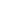 New BusinessDistrict Advisory Council (DAC) Representatives TrainingPublic Comments - 2 minutesReports – 2 minutes – Oral reports will be heard if time allotsNorth Area		South Area            	Central Area			Gifted AdvisoryAttendance		PCIT			Title I				BTU	ESE Advisory 		Code of Conduct	Wellness			Facilities Task Force	Strategic Planning	OthersAdjourn*Note: Written Committee Reports must be turned in 1 week prior to the general meeting. 